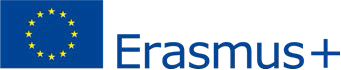 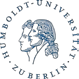 STUDENT CREDIT MOBILITY (KA107) in Erasmus+International PartnerländerFÖRDERBEDINGUNGEN/PERSONENKREISStudierendenaustausch für Bachelor- und Masterstudenten sowie PhD Studenten zum Studium an der Partneruniversität in einem Partnerland außerhalb der EU in vereinbarten Studiengängen,Studenten der HU in Studienrichtungen mit Relevanz für die Projektkooperation mit Abschluss an der HU, Staatsbürgerschaft nicht relevant, antragsberechtigt sind auch Bewerber aus dem Partnerland, wenn sie an der HU für ein Studium mit Abschluss eingeschrieben sind. Austausch- oder Programmstudenten an der HU sind nicht antragsberechtigt.Dauer: mindestens 3 Monate bis zu 12 Monate je Studienzyklus (BA,MA,PhD), -	Fördersatz: HU out 650 € pro Monat plus ReisekostenzuschussABLAUF DES ERASMUS+AUFENTHALTSVOR der REISEKlären, ob Förderbedingungen erfüllt sind – Studienrichtung mit vereinbartem Austausch, Kurse an HU anerkennbar sind,LEARNING AGREEMENT im Entwurf konzipieren- Zielstellung 30 ECTS pro Semester, die an der HU anerkannt werden, bei kürzeren Aufenthalten anteilig, PhD Studien und MA Abschlussarbeiten werden mit Thema und zugeordneten ECTS ins LA aufgenommen, Bewerbungsantrag mit allen relevanten Unterlagen an E+International Management in der Fakultät senden (Bewerbungsaufruf), Fakultät nominiertPartneruniversität akzeptiertErasmus+International Koordinator bestätigt die Auswahl Folgende Unterlagen sind vorab einzureichenE+GRANT APPLICATIONCV, Bestätigung Studentenstatus/PhDEINLADUNG/BESTÄTIGUNG der Teilnahme durch Gasteinrichtung (z.B. E-Mail-Schriftverkehr)GRANT AGREEMENTAnhang I – LEARNING AGREEMENTAntrag auf Erasmus+Gruppenversicherung (Request for Insurance Support) oder  E+Versicherungserklärung Treffen mit dem HU Erasmus+Hochschulkoordinator vor Antritt der Mobilität (mind. 2 Wochen) zur Zeichnung des Grant Agreements und des Learning Agreements (bestätigt durch Fakultät und Partnerhochschule). WÄHREND der REISELassen Sie sich die Dauer Ihres Aufenthalts auf dem LETTER OF CONFIR- MATION, Arrival and Departure von Gasteinrichtung bestätigen.Learning Agreement bestätigen lassen, wenn erforderlich während des Studiums anpassen.NACH der REISEFolgende Unterlagen sind nach der Reise einzureichenAnhang II – LETTER OF CONFIRMATION Arrival and DepartureFüllen Sie den ONLINE-BERICHT aus (Aufforderung mit Link per E-Mail)KONTAKTMatthias ParskeInternational OfficeERASMUS+InternationalHochschulkoordinatorHumboldt-Universität zu Berlin Unter den Linden 610099 BerlinLichthof West, Ebene 2, R. 2256Tel. +49 30 2093-46715Fax +49 30 2093-46702Matthias.parske@hu-berlin.dewww.international.hu-berlin.deKarolina KozikowskaInternational OfficeERASMUS+International Team Humboldt-Universität zu Berlin Unter den Linden 610099 BerlinLichthof West, Ebene 2, R. 2258Tel. +49 30 2093-46721Fax +49 30 2093-46702k.kozikowska@hu-berlin.dewww.international.hu-berlin.deReisekosten-PauschaleDie Berechnung der Pauschale für die Fahrt in der Studentenmobilität erfolgt mit Hilfe des Distance Calculators der EU KOM (http://ec.europa.eu/programmes/plus/tools/distance_en.htm). Die angezeigte Distanz im Rechner entspricht der Luftlinie der einfachen Entfernung.Der Abreiseort muss nicht mit dem Sitz der entsendenden Einrichtung übereinstimmen. Für diesen Fall sind die Reise- belege als Nachweis für den tatsächlichen An- und Abreiseort einzureichen.Der aus der Tabelle mit dieser einfachen Distanz ermittelte Pauschale bezieht sich auf die gesamte Fahrt (Hin- und Rückfahrt):Tabelle: Erasmus+ Reisekostenpauschalen für Hin- und Rückfahrt in der Personalmobilität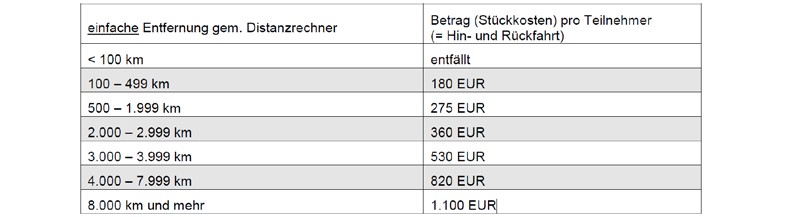 VersicherungsschutzBitte sorgen Sie für ausreichend Versicherungsschutz! Mit einem ERASMUS+Mobilitätszuschuss ist keinerlei Versicherungsschutz verbunden. Weder die EU KOM, die NA DAAD noch die Hum- boldt-Universität zu Berlin haften für jegliche Schäden, die im Zusammenhang mit ERASMUS+ Auslandsaufenthalten entstehen. (Haftpflichtversicherung, Versicherung für Unfälle und schwere Erkrankungen, Lebensversicherung, ggf. Reiseversicherung mit Rückführung aus dem Ausland). HU International Office bietet an, für Sie auf ihren Namen und Rechnung eine Gruppenversicherung ProTrip-World-Plus abzuschließen. Sie müssen diese Versicherung beim E+Koordinator beantragen (Form: Request for Insurance Support)Die Kosten der Versicherung werden dem Stipendiaten  in Absprache vom Stipendium abgezogen. Bei PROTRIP-WORLD-PLUS handelt es sich um Kombinationen aus Reisekranken-Reisehaftpflicht-, Reiseunfall- und Assistanceversicherung für internationale Studenten, Doktoranden, Sprach- und Austauschschüler und andere Personen, die an einem Erasmus-Mundus-Programm, Erasmus-Plus-Programm, oder einem ähnlichen Programm teilnehmen, und sich für bis zu drei Jahre im Ausland aufhalten.PROTRIP-WORLD-PLUS ist eine Gruppenvertragslösung aus rechtlich unabhängigen Versicherungsverträgen, über die sich Mitglieder der LAC Living Abroad Community e. V. (LAC) sowie Teilnehmer von angeschlossenen Partnerfirmen und Organisationen für Auslandsaufenthalte versichern können.Group policy no.: PWP-200008
Versicherungsgebühr  pro Tag und Person: 0,90 € including insurance tax